This weeks Drawing Challenge: a lionfish and a butterfly fish. Remember that nothing in nature is perfect and therefore yours does not have to look exactly like mine. Have a go!  Draw lightly to start, then shade with light and dark tones.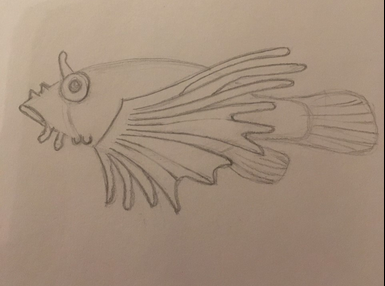 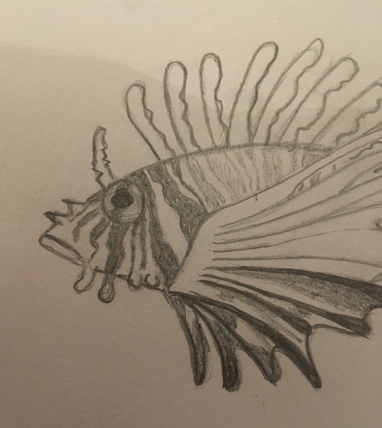 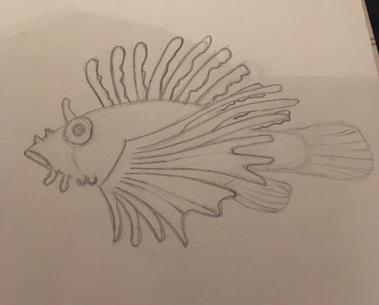 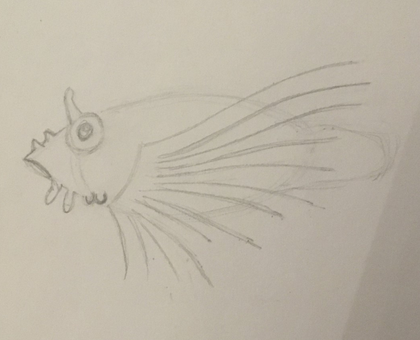 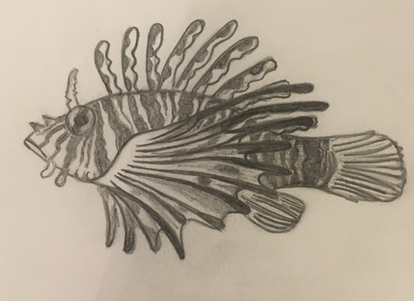 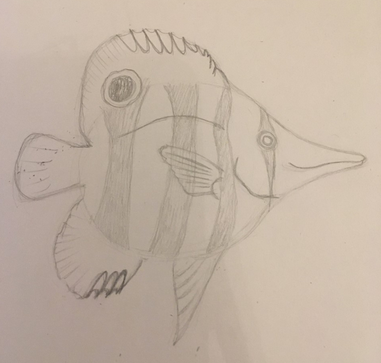 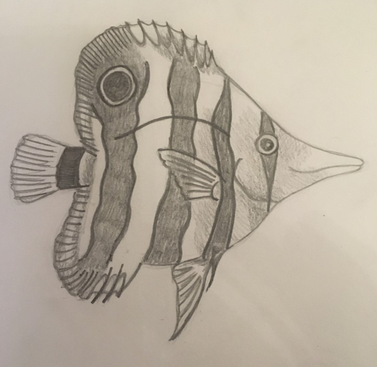 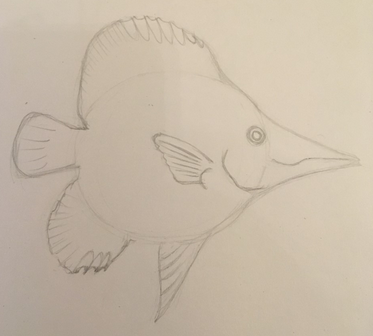 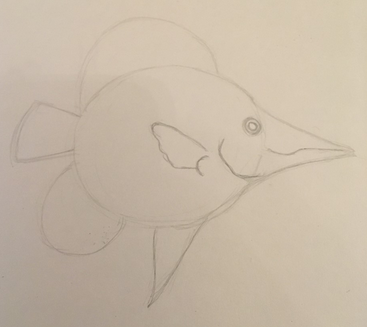 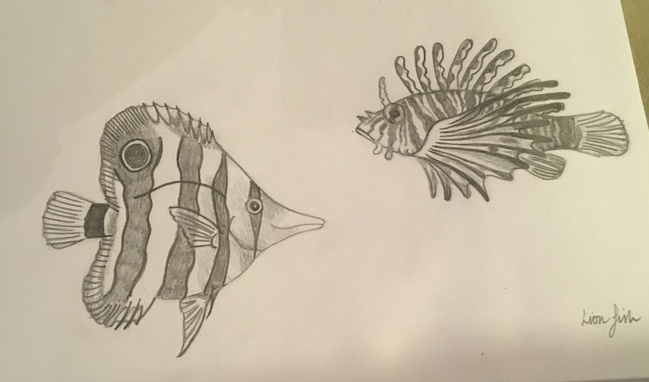 